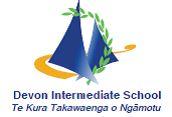 PARENT LINK FUNDRAISING NEWSLETTERAs you know, the Parent Link group have organised a Quiz Night fundraiser to be held on Friday 8th September, 7pm at the New Plymouth Club to raise funds for the new school van we hope to acquire by the end of this school year.We have been lucky enough to have had some fantastic items donated from local businesses for prizes and part of the silent auction, however we do need grocery items donated for the raffles we will be running.We would appreciate your support by way of donations of non-perishable grocery items for our raffles which will be raffled off that night.These donations can be handed into the school office by students before school or alternatively families can drop off at any time between 8am and 3.30pm.Here’s hoping to see you many of your there for what promises to be a fun filled night.  Don’t forget to register your team name with Marissa in the school office, teams of 6, just $10 per person. Ph 758 5266.Our next Parent Link Meeting will be held on Wednesday 31st August, 5.30pm in the school staffroom.  Everyone is most welcome to attend and do hope to see you there.Kind RegardsParent Link & staff